DRAFT minutesDRAFT – prepared by the committee secretaryUNAPPROVED – signed off by the Senior Officer/Chair of the committeeAPPROVED – formally approved by the committee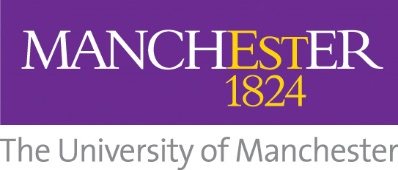 COMMITTEE Day Date Month Year 1	Welcome2	Declaration of Interests3	Minutes of the Previous Meeting4	Matters Arising5	6	Present: In attendance for all items: In attendance for: Apologies:   